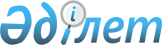 Об утверждении Правил и условий присвоения статуса "Академический" государственным организациям культуры, отдельным профессиональным художественным и творческим коллективам
					
			Утративший силу
			
			
		
					Постановление Правительства Республики Казахстан от 26 января 2011 года № 33. Утратило силу постановлением Правительства Республики Казахстан от 10 июня 2015 года № 426

      Сноска. Утратило силу постановлением Правительства РК от 10.06.2015 № 426.      В соответствии с Законом Республики Казахстан от 15 декабря 2006 года «О культуре» Правительство Республики КазахстанПОСТАНОВЛЯЕТ:



      1. Утвердить прилагаемые Правила и условия присвоения статуса «Академический» государственным организациям культуры, отдельным профессиональным художественным и творческим коллективам.



      2. Настоящее постановление вводится в действие по истечении десяти календарных дней после первого официального опубликования.      Премьер-Министр

      Республики Казахстан                       К. МасимовУтверждены         

постановлением Правительства

Республики Казахстан    

от 26 января 2011 года № 33  

Правила и условия

присвоения статуса «Академический» государственным организациям

культуры, отдельным профессиональным художественным

и творческим коллективам 

1. Общие положения

      1. Настоящие Правила и условия присвоения статуса «Академический» государственным организациям культуры, отдельным профессиональным художественным и творческим коллективам (далее - Правила) разработаны в соответствии Законом Республики Казахстан от 15 декабря 2006 года «О культуре» и определяют порядок и условия присвоения статуса «Академический» государственным организациям культуры, отдельным профессиональным художественным и творческим коллективам. 

2. Условия присвоения статуса «Академический» государственным

организациям культуры, отдельным профессиональным

художественным и творческим коллективам

      2. Статус «Академический» присваивается государственным организациям культуры, отдельным профессиональным художественным и творческим коллективам, являющимися ведущими в своей сфере, которые внесли значительный вклад в формирование, развитие и пропаганду национальных культур и искусства Республики Казахстан, и соответствующим следующим требованиям:



      осуществляют стабильную и эффективную деятельность не менее двадцати пяти лет;



      внедряют инновации в своей деятельности для повышения профессионализма, эффективности и качества работы;



      осуществляют выявление и воспитание молодых талантливых кадров;



      имеют профессиональный квалифицированный состав, в котором не менее восьмидесяти процентов творческих работников с высшим образованием в области культуры и искусства;



      не менее двадцати пяти процентов творческих работников награждены государственными наградами СССР и (или) Республики Казахстан и не менее двадцати пяти процентов творческих работников являются лауреатами и дипломантами республиканских и международных конкурсов и фестивалей;



      осуществляют показ не менее двухсот спектаклей в год, включая новые постановки, или проводят не менее шестидесяти концертов в год. 

3. Порядок присвоения статуса «Академический»

      3. Руководители республиканских государственных организаций культуры, а также руководители местных исполнительных органов областей, города республиканского значения, столицы подают в центральный уполномоченный орган в области культуры (далее - уполномоченный орган) ходатайство о присвоении статуса «Академический».



      К ходатайству прилагаются следующие документы:



      1) выписка из протокола общего собрания работников государственной организации культуры, отдельного профессионального художественного и творческого коллектива о представлении к присвоению статуса «Академический»;



      2) сведения о творческих работниках, имеющих высшее образование в области культуры и искусства с приложением копий дипломов;



      3) сведения о творческих работниках, награжденных государственными наградами СССР и (или) Республики Казахстан;



      4) справка о деятельности государственной организации культуры, отдельного профессионального художественного и творческого коллектива, которая отражает вклад в развитие культуры и искусства Казахстана;



      5) копии материалов, опубликованных в средствах массовой информации республиканского уровня и в иностранных средствах массовой информации (не менее десяти публикаций) о деятельности;



      6) копии документов, свидетельствующих об участии и (или) о получении призовых мест на мероприятиях в сфере культуры (конкурсах, фестивалях республиканского и международного значений).



      4. Ходатайства направляются в адрес уполномоченного органа в срок до 1 сентября текущего года. Ходатайства, направленные позднее указанного срока рассматриваются в следующем году.



      5. Для рассмотрения ходатайств уполномоченным органом создается специальная комиссия (далее - Комиссия).



      6. Комиссия формируется из числа видных деятелей культуры и искусства. Состав и Положение Комиссии утверждаются руководителем уполномоченного органа.



      7. Заседания Комиссии проводятся по мере необходимости и считаются правомочными, если на них присутствует не менее двух третей от общего числа членов Комиссии.



      8. Решения Комиссии принимаются простым большинством голосов от общего числа членов Комиссии. При равенстве голосов членов Комиссии голос председателя является решающим.



      9. Решения Комиссии носят рекомендательный характер.



      10. Уполномоченный орган на основе рекомендации Комиссии, до 1 ноября вносит предложение в Правительство Республики Казахстан о присвоении статуса «Академический» государственным организациям культуры и отдельным профессиональным художественным, творческим коллективам.



      11. Статус «Академический» присваивается постановлением Правительства Республики Казахстан по представлению уполномоченного органа.
					© 2012. РГП на ПХВ «Институт законодательства и правовой информации Республики Казахстан» Министерства юстиции Республики Казахстан
				